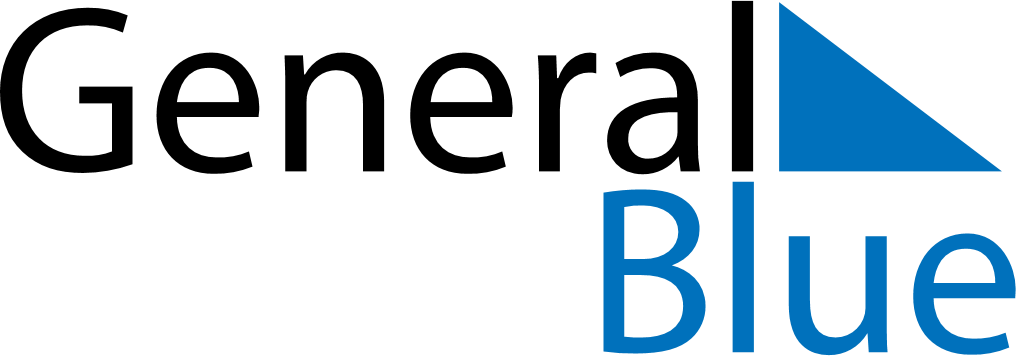 August 2019August 2019August 2019South KoreaSouth KoreaMONTUEWEDTHUFRISATSUN123456789101112131415161718Liberation Day19202122232425262728293031